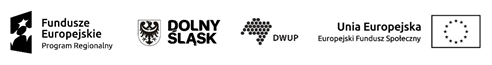 Zawiadomienie o przeprowadzonej kontroli i jej wynikach w zakresie zamówień publicznychPodstawa prawna: art. 602 ustawy z dnia 11 września 2019 r. - Prawo zamówień publicznych.Organ kontroli:Organ kontroli:Instytucja Pośrednicząca RPO WD (Dolnośląski Wojewódzki Urząd Pracy) – IP RPO WD (DWUP)Instytucja Pośrednicząca RPO WD (Dolnośląski Wojewódzki Urząd Pracy) – IP RPO WD (DWUP)Podmiot kontrolowany:Podmiot kontrolowany:Zespół Opieki Zdrowotnej w OławieZespół Opieki Zdrowotnej w OławieNazwa programu operacyjnego:Nazwa programu operacyjnego:Regionalny Program Operacyjny Województwa Dolnośląskiego 2014-2020Regionalny Program Operacyjny Województwa Dolnośląskiego 2014-2020Nr projektu:Nr projektu:RPDS.09.03.00-02-0012/20RPDS.09.03.00-02-0012/20Tytuł projektu:Tytuł projektu:„Utworzenie Dziennego Domu Opieki Medycznej przy Zespole Opieki Zdrowotnej w Oławie”„Utworzenie Dziennego Domu Opieki Medycznej przy Zespole Opieki Zdrowotnej w Oławie”Nr wewnętrzny kontroli projektu:Nr wewnętrzny kontroli projektu:143/RPOWD/2023143/RPOWD/2023Typ kontroli (planowa/doraźna)Typ kontroli (planowa/doraźna)Kontrola planowaKontrola planowaNr zamówienia:Nr zamówienia:ZOZ/DZP/WR/1/22ZOZ/DZP/WR/1/22Wynik kontroli (stwierdzono nieprawidłowości):Wynik kontroli (stwierdzono nieprawidłowości):TAKNIEWynik kontroli (stwierdzono nieprawidłowości):Wynik kontroli (stwierdzono nieprawidłowości):xOpis stwierdzonych nieprawidłowości ze wskazaniem artykułów ustawy PZP,które zostały naruszone (jeśli dotyczy):Opis stwierdzonych nieprawidłowości ze wskazaniem artykułów ustawy PZP,które zostały naruszone (jeśli dotyczy):Opis stwierdzonych nieprawidłowości ze wskazaniem artykułów ustawy PZP,które zostały naruszone (jeśli dotyczy):Opis stwierdzonych nieprawidłowości ze wskazaniem artykułów ustawy PZP,które zostały naruszone (jeśli dotyczy):Nieprawidłowość (N-1)Nie dotyczyNie dotyczyNie dotyczyNieprawidłowość (N-2)Nie dotyczyNie dotyczyNie dotyczy